LAUKA DIENAdemonstrējumu projekta „Latvijā izmantoto aveņu un/vai zemeņu audzēšanas tehnoloģiju un šķirņu piemērotības izvērtējums” (LAD līguma numurs: LAD 240118/P9) ietvarosDemonstrējuma mērķis: praktiski nodemonstrēt, iepazīstināt lauksaimniekus ar aveņu un/ vai zemeņu šķirņu piemērotību dažādām audzēšanas tehnoloģijām.Tēma: Šķirņu izvērtējums avenēm integrētajā audzēšanas sistēmā.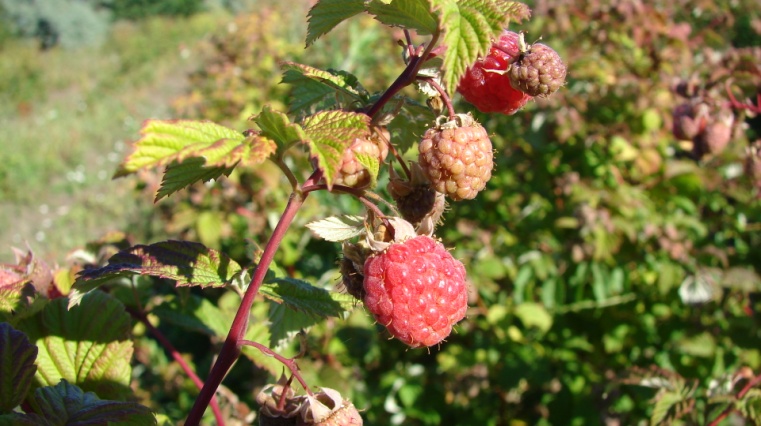 Programma Norises vieta: SIA ``Berry Tours`` Apes nov., Gaujienas pag., "Ogas"Pulcēšanās pie uzņēmuma ‘’Very Berry’’.Datums: 23.07.2018.Lauka dienas kontaktpersona: Valda Laugale, Dārzkopības institūta vadošā pētniece, e-pasts: valda.laugale@llu.lv.Organizē: Dārzkopības institūts sadarbībā ar SIA ‘’Berry Tours’’ un Latvijas Augļkopju asociāciju.LaiksSatursLektors10:30-11:00Reģistrācija 11:00-11:15Iepazīstināšana ar Demonstrējumu projektuValda Laugale – Dārzkopības institūta vadošā pētniece11:15-11:45Aveņu audzēšanas aktualitātesValda Laugale – Dārzkopības institūta vadošā pētniece11:45-13:00Iepazīstināšana ar saimniecību, demonstrējumuGundega Sauškina – SIA “Berry Tours”13:00-13:30Kafijas/tējas pauze 